Nombre del alumno______________________________    Fecha________________Adjetivos espeluznantesUn adjetivo es una palabra que describe un sustantivo: una persona, un lugar o una cosa.Ejemplo: 	Monstruo escalofriante y aterradorEscalofriante y aterrador son adjetivos que describen el sustantivo monstruo.Trabaja con un compañero de la familia. ¿Quién trabaja contigo? ____________Cuéntale a tu compañero de la familia una historia de terror que hayas escuchado o leído.En el cuadro, haz un dibujo de un personaje de la historia de terror.La historia es  ___________________________________		El personaje es ________________________________		Muéstrale tu dibujo a tu compañero de la familia.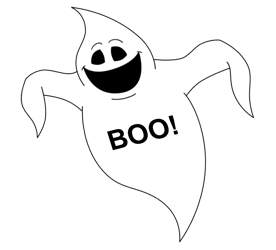 1.	Juntos, piensen en tres adjetivos espeluznantes que describan al personaje que dibujaste. Escribe TÚ estas palabras en la tabla.Mis adjetivos			Los adjetivos de mi compañero de la familia _____________________	______________________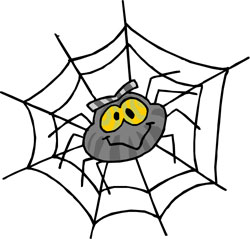 _____________________	___________________________________________	______________________	Escribe un poema corto sobre el personaje que dibujaste en la primera página.Usa algunos de tus adjetivos en el poema.           Título: __________________________________________________________________________________________________________________________________________________________________________________________________________________________________________________________________________________________________________________Lee tu poema a tu compañero de la familia.         Estimado padre o madre: Por favor, cuéntenos sus impresiones sobre el trabajo de su hijo en esta actividad.  Escriba SÍ o NO en cada oración. ______   1.  Mi hijo entendió la tarea domiciliaria y la pudo completar. ______   2.  Mi hijo y yo disfrutamos esta actividad. ______   3.  Esta tarea me ayudó a saber lo que mi hijo está aprendiendo en clase. Comentario ______________________________________________________________________ Firma del padre o la madre  __________________________________________________________ Marshall, J.M., Izzo, A., Schimmel, I.,  Epstein, J. L., Greenfeld, M. (2016). Teachers Involve Parents in Schoolwork (TIPS) Interactive Homework, Literacy K-3.  Colorado Series. Baltimore: Centro de Asociaciones Escolares, Familiares y Comunitarias, Universidad Johns Hopkins.